JA                                                                     UKUĆANI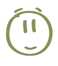 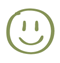 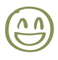 SAMOPROCJENARazmisli: Čime sam zadovoljna/zadovoljan? Čime nisam? Što treba unaprijediti?)Ucrtaj u tablicu emotikon koji pokazuje tvoje zadovoljstvo svojim radom i napretkom i zadovoljstvo tvojih ukućana. a u ovom tjednu i. satpredmetNastavni sataktivnosti1.HJJesne i niječne rečenice –I da i ne - Ljepota nerada1. Voliš li više radne dane ili neradne dane? Razgovaraj s ukućanima o tome.2. Potraži u 1. dijelu naše čitanke priču  I da i ne - Ljepota nerada i pročitaj ju. (65. str. ???)3. Usmeno odgovori na pitanja ispod teksta.4. Rečenice mogu biti jesne i niječne.              Promotri:              Volim praznike.                    Ne volim praznike.              Rečenice mogu biti jesne i niječne. Niječne rečenice imaju riječcu ne. Ne je niječnica.  5. Riješi zadatke nakon teksta. 6. Zapiši u pisanku:                                                        Jesne i niječne rečeniceJESNE REČENICE:                                                  NIJEČNE REČENICE:Volim praznike.                                                     Ne volim praznike.Učim.                                                                      Ne učim.Pišem zadaću.                                                       Ne pišem zadaću.Imam loptu.                                                           Nemam loptu.Rečenice mogu biti jesne i niječne. Niječne rečenice imaju riječcu ne. Ne je niječnica i piše se odvojeno.Sastavljeno ne pišemo u riječima: nemoj, nemam, nisam i neću.Tko želi više:Napomena: Pravopis dozvoljava neću i ne ću.https://wordwall.net/hr/resource/504153/jesna-i-nije%c4%8dna-re%c4%8denica2. M  Množenje brojem 101. Odgovori usmeno:        1. Broj 2 pomnoži s 5.          2. Broj 6 pomnoži s 2.          3. Koji su višekratnici broja 2?2. Riješi 38. str. i 1.,2. i 3. zadatak na str. 39.3. U pisanku zapiši:                                   Množenje broja 101 · 10 = 10               6 · 10 = 60                   2 · 10 = 20               7 · 10 = 70                   3 · 10 = 30               8 · 10 = 804 · 10 = 40               9 · 10 = 905 · 10 = 50             10 · 10 = 10010, 20, 30, 40, 50, 60, 70, 80, 90, 100 su višekratnici broja 10.Tko želi više:Riješi i ostale zadatke u knjizi.https://wordwall.net/hr/resource/234220/matematika/mno%c5%beenje-broja-10-2rhttps://wordwall.net/hr/resource/1224542/matematika/mno%c5%beenje-brojem-2-i-10-dijeljenje-brojem-23.TZK Upori i sjedoviProvedi dan na otvorenom i vježbaj naučenoVježbaj uz Školu na HRT3 uz naše sportaše. https://view.genial.ly/5e958afb9aea110d8cff310f/horizontal-infographic-timeline-razliciti-polozaji-upora-i-sjedova?fbclid=IwAR3lxAUs6rHbskwqsjKI2YhSF1L5_pkhEtHy2s1xdPPbyWhBG-41p4Heaio 4.GK  Proljeće u srcu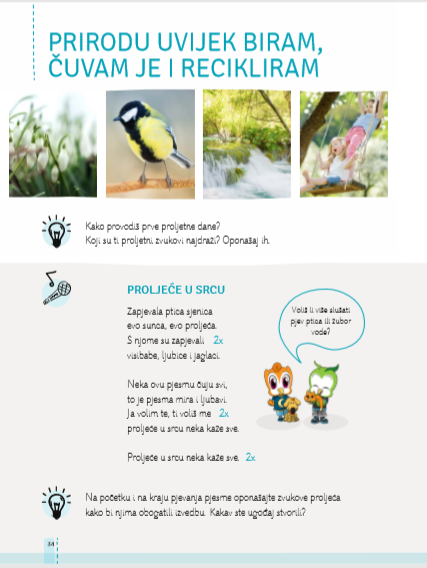 Zapjevajte pjesmu uz zbor.https://www.youtube.com/watch?v=WgqfKfgCItEPogledaj i notni zapis.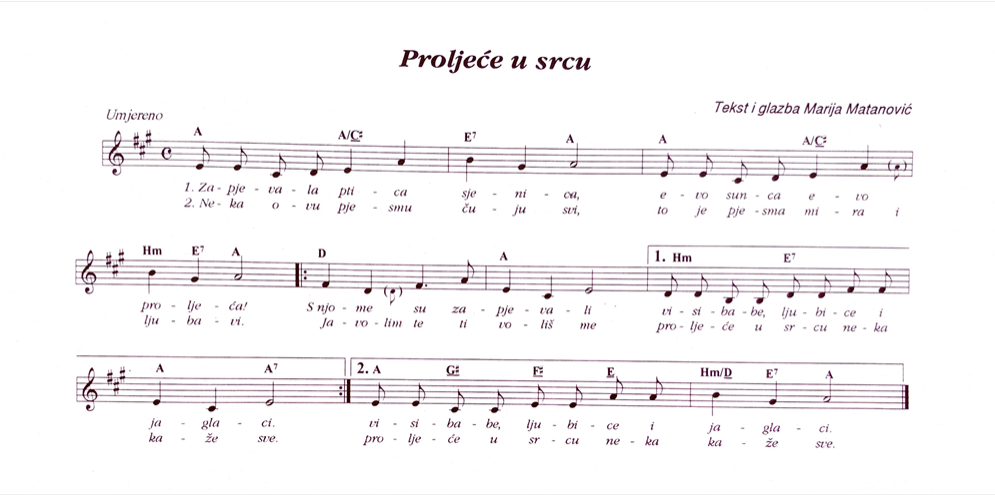 dan  jaukućani1.2.3.4.5.